25/03/2024BionexoRESULTADO – TOMADA DE PREÇON° 2024113TP57028HEMUO Instituto de Gestão e Humanização – IGH, entidade de direito privado e sem finslucrativos, classificado como Organização Social, vem tornar público o resultado da Tomadade Preços, com a finalidade de adquirir bens, insumos e serviços para o HEMU - HospitalEstadual da Mulher, com endereço à Rua R-7, S/N, Setor Oeste, Goiânia, CEP: 74.125-090.Bionexo do Brasil LtdaRelatório emitido em 25/03/2024 15:07CompradorIGH - HEMU - Hospital Estadual da Mulher (11.858.570/0002-14)AV. PERIMETRAL, ESQUINA C/ RUA R7, SN - SETOR COIMBRA - GOIÂNIA, GO CEP: 74.530-020Relação de Itens (Confirmação)Pedido de Cotação : 338212513COTAÇÃO Nº 57028 - MATERIAIS DE ESCRITORIO E INFORMATICA - HEMU MAR/2024Frete PróprioObservações: *PAGAMENTO: Somente a prazo e por meio de depósito em conta PJ do fornecedor. *FRETE: Só serãoaceitas propostas com frete CIF e para entrega no endereço: RUA R7 C/ AV PERIMETRAL, SETOR COIMBRA, Goiânia/GOCEP: 74.530-020, dia e horário especificado. *CERTIDÕES: As Certidões Municipal, Estadual de Goiás, Federal, FGTS eTrabalhista devem estar regulares desde a data da emissão da proposta até a data do pagamento. *REGULAMENTO: Oprocesso de compras obedecerá ao Regulamento de Compras do IGH, prevalecendo este em relação a estes termos emcaso de divergência.Tipo de Cotação: Cotação NormalFornecedor : Todos os FornecedoresData de Confirmação : TodasFaturamentoMínimoValidade daPropostaCondições dePagamentoFornecedorPrazo de EntregaFrete ObservaçõesA G LIMAGOIÂNIA - GOArtagivan Lima - (62) 99294-8535LIMA@MEDICALPRINT.COM.BRMais informações2dias após12R$ 500,0000R$ 100,000018/03/202428/03/202430 ddl30 ddlCIFCIFnullnullconfirmaçãoDuraxx Tecnologia E ComercioLtdaSÃO PAULO - SP5 dias apósconfirmaçãoPamela Alves - (11) 2304-6453vendas@duraxx.com.brMais informaçõesModerna Papelaria EireleGOIÂNIA - GOGisele Pessoa Cruz - (62) 9916-5 dias apósconfirmação34R$ 100,0000R$ 100,000024/03/202418/03/202430 ddl30 ddlCIFCIFnullnull69249papelaria.moderna@yahoo.comMais informaçõesPapelaria Dinamica LtdaGOIÂNIA - GOAdevenir Portes - (62) 32269300gleike@papelariadinamica.com.brMais informações2dias apósconfirmaçãoProgramaçãode EntregaPreçoUnitário FábricaPreçoProdutoCódigoFabricanteEmbalagem Fornecedor Comentário JustificativaRent(%) Quantidade Valor Total UsuárioDaniellyEvelynPereira DaPULSEIRA DEIDENTIFICACAOCOLORIDA -ADULTO/INFANTIL- MEDICAL PRINT,MEDICAL PRINTPULSEIRA TERMICAP/ IDENT ADULTOBOPP ROXO ESCURORL C/ 200R$R$R$2572868-ROLO/CAIXA A G LIMAnull-20 UnidadeCruz76,0000 0,00001.520,000025/03/202414:53TotalParcial:R$20.01.520,0000Total de Itens da Cotação: 27Total de Itens Impressos: 1Programaçãode EntregaPreçoUnitário FábricaPreçoProdutoCódigoFabricanteEmbalagem Fornecedor Comentário JustificativaRent(%) Quantidade Valor Total UsuárioDaniellyEvelynPereira DaDuraxxTecnologia EComercioLtdaFITA BADGY COLORP/ 100 IMPRESSOES 75256(CBGR 0100C)RIBBON - ALTS -ALTSR$R$R$10-1null-5 UnidadeCruz299,0000 0,00001.495,000025/03/202414:53TotalParcial:R$5.01.495,0000https://bionexo.bionexo.com/jsp/RelatPDC/relat_adjudica.jsp1/4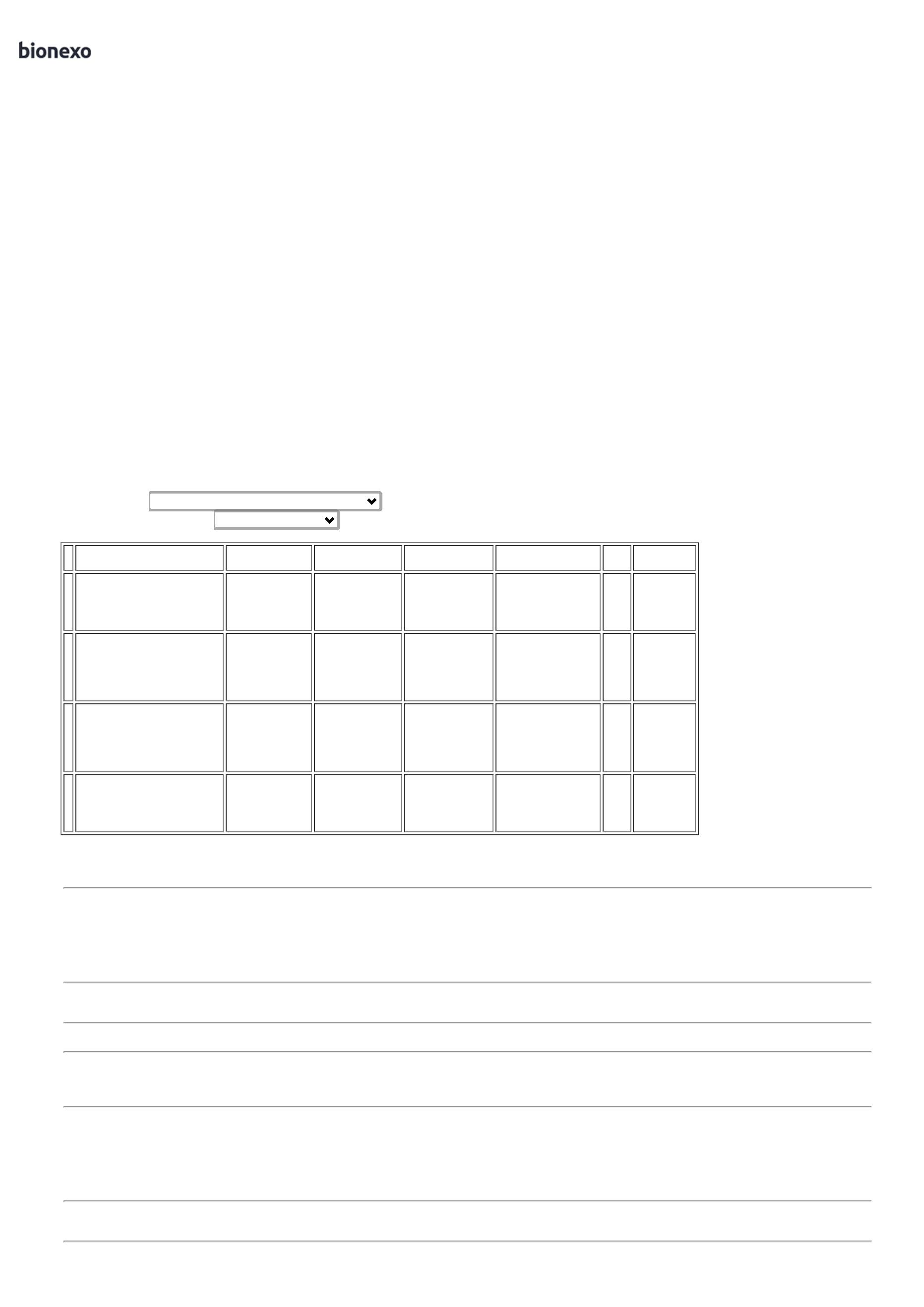 25/03/2024BionexoTotal de Itens da Cotação: 27Total de Itens Impressos: 1Programaçãode EntregaPreçoUnitário FábricaPreçoProdutoCódigoFabricanteEmbalagem Fornecedor Comentário JustificativaRent(%) Quantidade Valor Total UsuárioDaniellyEvelynPereira DaBOBINATERMOSSENSIVEL P/FIBRINTIMER II7MM X 22M ->DADE 57MM X 22M -UNIDADEModernaPapelariaEireleBOBINA TERMICA57X22 - THEGAR$R$R$114,0000135648--UNIDADEnullnull--50 UnidadeCruz52,2800 0,000025/03/202414:53CARTOES PVC P/CRACHA ->COMPATIVEL COMIMPRESSORADATACARD SD260.TAMANHO 54X86MMDaniellyEvelynPereira DaCruzCARTAOPLASTICO PVC -michiganModernaPapelariaEireleR$R$R$285,000018729und300 Unidade0,9500 0,000025/03/202414:53-ESPESSURA.76MM - UNIDADE0DaniellyEvelynPereira DaCruzCAPA PARACRACHAHORIZONTAL REFLC 7 70 X 100 -ACPModernaPapelariaEireleCRACHÁ COMPRENDEDOR JACARÉR$R$R$100,0000456784287325365400582965140060-----2nullnullnullnullnull----100 Unidade2 Unidade100 Caixa1 Unidade20 Rolo1,0000 0,000025/03/202414:53DaniellyEvelynPereira DaCruzETIQUETAADESIVA BOPPTRANSPARENTE0X40MM C/ 2500UNIDADES -modernaETIQUETA ADESIVABOPPTRANSPARENTE0X40MM C/ 2500UNIDADESModernaPapelariaEireleR$R$R$272,000018136,0000 0,0000825/03/202414:53DaniellyEvelynPereira DaCruzETIQUETA ADESIVACOUCHE BRANCA0X30MM - CAIXAModernaPapelariaEireleetiqueta 80x30 -MODERNAR$R$R$UNIDADE12,1900 0,00001.219,0000825/03/202414:53DaniellyEvelynPereira DaCruzETIQUETAADESIVA EMPOLIESTERPRATEADA 50 X20 MM -ETIQUETA ADESIVAEM POLIESTERPRATEADA 50 X 20MMModernaPapelariaEireleR$R$R$330,000011330,0000 0,000025/03/202414:53MODERNADaniellyEvelynPereira DaCruzETIQUETACOUCHE ADESIVAROSA 33X22 -;Gsp Gestãonão atingeETIQUETA COUCHEADESIVA ROSAModernaPapelariaEireleR$R$R$327,8000faturamento 16,3900 0,0000minimo.33X22 - ROLOROLO - moderna25/03/202414:53FITA ADESIVAEMPACOTADORATRANSP. MONOFACEDaniellyEvelynPereira DaCruz;MixpelDistribuidoranãorespondeuemail deFITA ADESIVAEMPACOTADORATRANSP.MONOFACE 45MMX 45M - eurocelModernaPapelariaEirele45X45R$R$91725-UNIDADEnull30 RoloR$ 96,0000(EMBALADORA) -ROLO COM3,2000 0,000025/03/2024DIMENSOES DE5MM X 45 M - ROLOhomologação.14:534DaniellyEvelynPereira DaCruzFITA DUPLA FACE1 VHB 4910 19 X 20M - 27987ROLOFITA DUPLA FACEVHB 4910 19 X20M - ROLO - 3mModernaPapelariaEireleR$R$R$584,00001-UNIDADEnull-10 Rolo58,4000 0,000025/03/202414:53Fita Metrica de 1,5mts Ref.261.874 2x 150 cm (Circulo)/Lifetime 60 POL/DaniellyEvelynModernaPapelariaEirelePereira Da10 Unidade R$ 39,5000 CruzFITA METRICA 1,5 MR$R$1123781--UNIDADEUNIDADEnullnull--PLASTICO3,9500 0,0000152 cm 838 LA844LA -MODERNA/25/03/202414:53LIVRO ATA SEMMARGENS C/ 100FLS -> INTERNASCOSTURAS E16577LIVRO ATA 100FLS - scritModernaPapelariaEireleR$R$10 UnidadeR$125,0000DaniellyEvelynPereira DaCruz12,5000 0,0000PAGINADAS, EMPAPEL SULFITEPAUTADO COMMINIMO DE 34LINHAS,25/03/202414:53GRAMATURA DEAPROXIMADAMENTE65G/M2,COMPRIMENTOMINIMO DE 300MM,LARGURA MINIMAhttps://bionexo.bionexo.com/jsp/RelatPDC/relat_adjudica.jsp2/4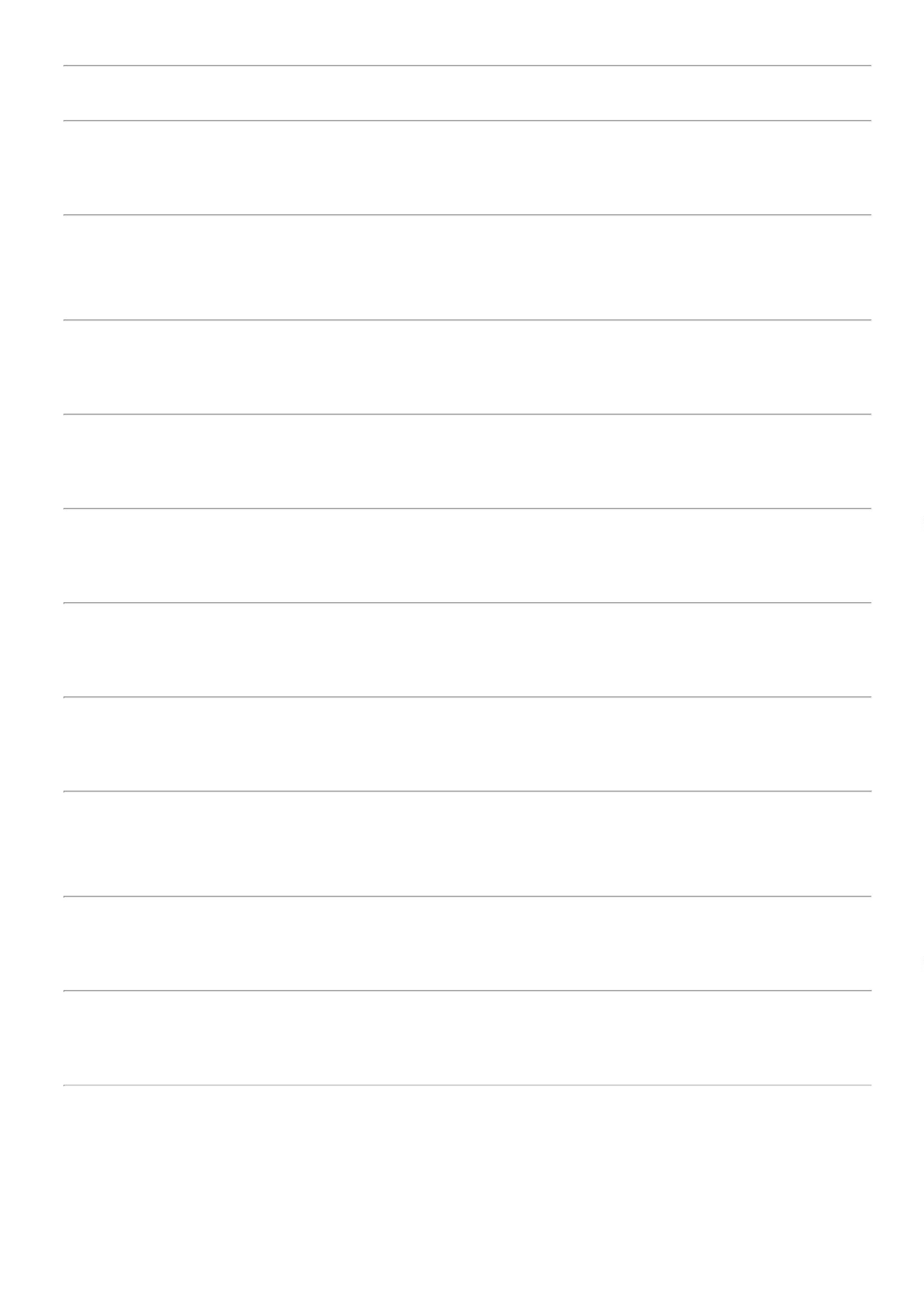 25/03/2024Bionexo210MM, CAPA DEPAPELÃOREVESTIDO COMPAPEL KRAFT NACOR PRETAPAPEL CONTACTTRANSPARENTE75G/M2.-> AUTOADESIVO, PARAREVESTIRDaniellyEvelynSUPERFICIES SECASEM GERAL, PAPEL EUSO EM FUNÇÕESADMINISTRATIVAS;MINIMO DE 45CM DELARGURA; COMESCALA EMModernaPapelariaEirelePereira Da25 Metros R$ 80,0000 CruzPAPEL CONTACTCRISTAL - DACR$R$15231-PLASTICAnull-3,2000 0,000025/03/202414:53CENTIMETRO EGRAMATURA 75G/M2 - METROSPASTA ARQUIVO 12DIVISORIAS -DaniellyEvelynPereira DaCruzPASTASANFONADA A4COM 12DIVISORIAS -POLIBRASSANFONADA ->PASTA SANFONADAPLAST TRANSP TAMA4 12 DIVISORIAS;TAMANHO OFICIO -UNIDADEModernaPapelariaEireleR$R$R$159,00001610059-unidadenull-10 Unidade15,9000 0,000025/03/202414:53DaniellyEvelynPILHA ALCALINAPALITO AAA 1.5 V -UNIDADEModernaPapelariaEirelePereira Da50 Unidade R$ 80,0000 CruzPILHA PALITO AAAR$R$1290582--UNIDADEnullnull--ELGIN1,6000 0,000025/03/202414:53DaniellyEvelyn;MixpelDistribuidoranãorespondeuemail dehomologação.PILHA ALCALINAPEQUENA AA 1.5 V - 2259UNIDADE- PILHA ALCALINAPEQUENA AA 1,5 V UNIDADE- ELGINModernaPapelariaEirelePereira Da50 Unidade R$ 80,0000 CruzR$R$1,6000 0,000025/03/202414:53;MixpelDistribuidoranãorespondeuemail dehomologação.- PapelariaShalon nãoatingeDaniellyEvelynModernaPapelariaEirelePereira Da12 Unidade R$ 24,0000 CruzPINCEL ATOMICOAZUL - UNIDADEPINCEL ATOMICO- AZUL - brwR$R$21184-undnull2,0000 0,000025/03/202414:53faturamentominimo.PLACA/DISPLAY EMACRILICO TRANSP.P/A4 0,2CM X31X22CM ->SUPORTE DEACRILICOTRANSPARENTE P/PAPEL A4 MEDINDODaniellyEvelynPereira DaCruz;Mixpel31 CM DEPLACA/DISPLAYEM ACRILICOTRANSP. P/A40,2CM X 31X22CM- orderDistribuidoranãorespondeuemail deCOMPRIMENTO X 22CM DE LARGURACOM UMA ENTRADADE PROFUNDIDADEAPROXIMADA DE 0.2CM PARA INSERIRPAPEL A4. OBS.ModernaPapelariaEireleR$R$R$129,00002324651-undnull10 Unidade12,9000 0,000025/03/202414:53homologação.ARESTAS REFILADASPARA HIGIENIZACAODO SUPORTE COMADESIVO PARAFIXACAO. - UNIDADETotalParcial:R$790.04.044,3000Total de Itens da Cotação: 27Total de Itens Impressos: 17Programaçãode EntregaPreçoUnitário FábricaPreçoProdutoCódigoFabricanteEmbalagem Fornecedor Comentário JustificativaRent(%) Quantidade Valor Total UsuárioDaniellyEvelynPereira DaCANETAESFEROGRAFICAAZUL - UNIDADECANETA ESFEROG.AZUL -ECONOMICAPapelariaDinamicaLtdaR$R$216615138--UNDUNDnullnull-100 Unidade R$ 58,0000Cruz0,5800 0,000025/03/202414:5314PAPEL A4 EXTRABRANCO -> COMDIMENSOESPAPEL A4210X297MM75GRS ALC,BRANCO - INKPapelariaDinamicaLtda;Suzano eR$R$200 PacoteR$DaniellyEvelynPereira DaCruzCenter não 23,9000 0,0000responderam4.780,0000210X297 75G/M2email deAPROXIMADAMENTE,MULTIUSO PROPRIOhomologação.https://bionexo.bionexo.com/jsp/RelatPDC/relat_adjudica.jsp3/4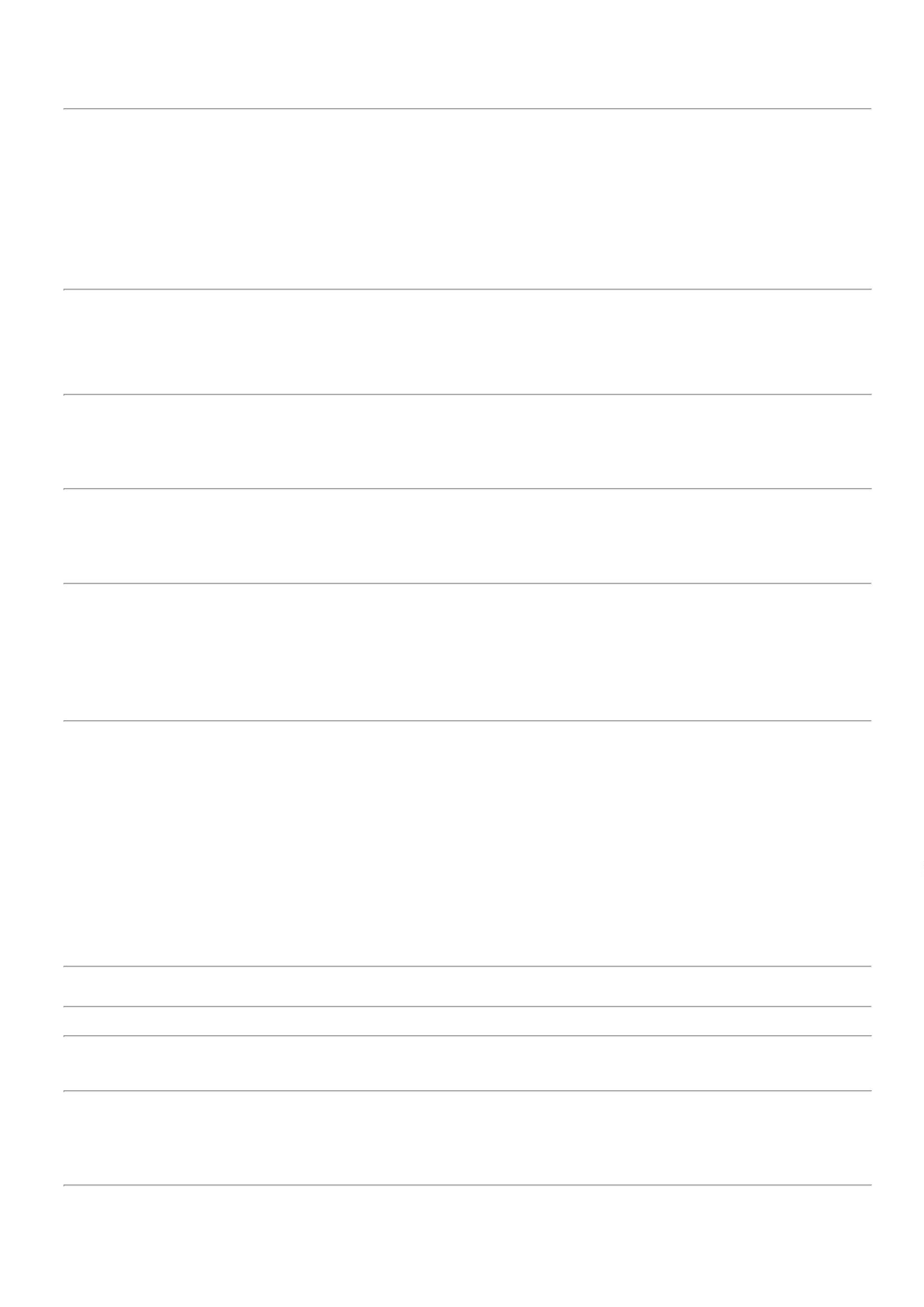 25/03/2024BionexoPARA IMPRESAO EMJATO DE TINTA,LASER E25/03/202414:53FOTOCOPIADORA. -RESMADaniellyEvelynPereira DaCruzPASTA L PLASTICOTRANSPARENTE ->DIMENÇÕES 230 X;MixpelDistribuidoranãorespondeuemail dehomologação.PapelariaDinamicaLtdaPASTA EM LCRISTAL - ACPR$R$112781962---UNITARIOnullnullnull50 Unidade R$ 34,000010 Unidade R$ 21,300020 Unidade R$ 19,0000330MM, EM0,6800 0,0000PLASTICO FOSCO -UNIDADE25/03/202414:53PASTA PLASTICATRANSP. CANELADAC/ GRAMPO TRILHODaniellyEvelynPereira DaCruz;PapelariaShalon nãoatingefaturamentominimo.PapelariaDinamicaLtda-> TIPO OFICIO;COM GRAMPOTRILHOPASTA CANALETA- POLIBRASR$R$211UN2,1300 0,000025/03/2024ENCADERNADOR,COR FUME14:53DaniellyEvelynPereira DaCruzPINCEL MARCADORPapelariaDinamicaLtdaMARCA TEXTOCORES - BICR$R$2 DE TEXTO AMARELO 33866UNIDADEUND-0,9500 0,0000-25/03/202414:53PRANCHETA OFICIOEM DURALUMINIOCOM PRENDEDORACO INOX -> MUITORESISTENTE 100%ESTERILIZAVEL,IDEAL PARA O RAMOALIMENTICIO,HOSPITALAR,QUÍMICO ENTREOUTROS,POSSUINDO OSCANTOSARREDONDADOS ETER PRENDEDORLIVRE DE;MixpelDistribuidoranãorespondeuemail dehomologação.- PapelariaShalon nãoatingefaturamentominimo.DaniellyEvelynPereira DaCruzPRANCHETA DEALUMINIO -ACRIMETPapelariaDinamicaLtdaR$R$R$375,00002423172-UNITARIOnull5 Unidade75,0000 0,000025/03/202414:53REBARBAS.DIMENSÕES: 345 (A)X235 (L) X1,5 (ESPESSURA) MM. -UNIDADEDaniellyEvelynPereira DaCruzPapelariaDinamicaLtdaRIBBON DE CERARIBBOM RESINA110X74 - SAMSUNR$R$2672873-UNnull-12 RoloR$ 73,200065MM X 74M6,1000 0,000025/03/202414:53TESOURA MULTIUSO1/2 21CM ->TESOURA CORTARPAPEL GRANDE8DaniellyEvelyn;MixpelDistribuidoranãorespondeuemail dePapelariaDinamicaLtdaPereira Da10 Unidade R$ 65,0000 Cruz21CM -PARATESOURA D-710 -DESARTR$R$275146-UNnullDESTROS ECANHOTOS,COMANEIS MACIOS EEMBORRACHADOS.UNIDADE6,5000 0,000025/03/202414:53homologação.TotalParcial:R$407.05.425,5000Total de Itens da Cotação: 27Total de Itens Impressos: 8TotalGeral:R$1222.012.484,8000Clique aqui para geração de relatório completo com quebra de páginahttps://bionexo.bionexo.com/jsp/RelatPDC/relat_adjudica.jsp4/4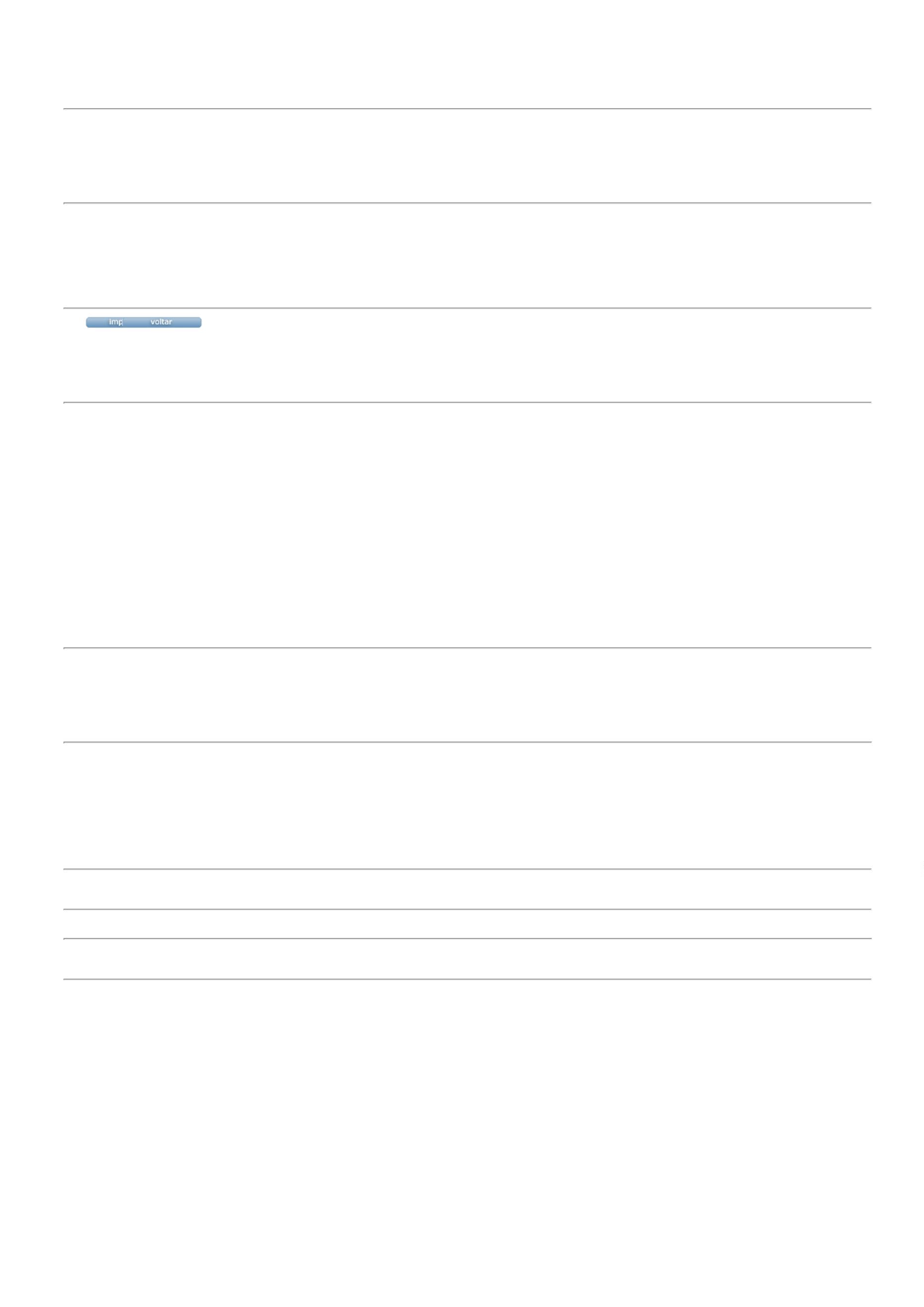 